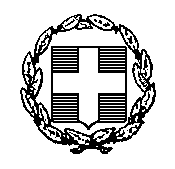 Α Π Ο Φ Α Σ ΗΘΕΜΑ: «Χορήγηση γονικής άδειας (σχολικής επίδοσης)σε αναπληρωτή/τρια εκπ/κό.»Έχοντας υπόψη:Τις διατάξεις του άρθρου 9 του Ν.1483/1984 «περί προστασίας & διευκολύνσεως των εργαζομένων με οικογενειακές υποχρεώσεις κλπ» Τις διατάξεις του άρθρου 6 του Π.Δ. 193/1988 «επέκταση διατάξεων του Ν.1483/84 στο Δημόσιο, ΝΠΔΔ και τους ΟΤΑ»Τις διατάξεις του άρθρου 53 του Ν.3528/2007 του Υ.Κ.. Την υπ΄ αριθμ. Φ.353.1/324/105657/Δ1/08-10-2002 Υ.Α. του ΥΠΕΠΘ με θέμα «Καθορισμός των ειδικότερων καθηκόντων και αρμοδιοτήτων των προϊσταμένων των περιφερειακών υπηρεσιών πρωτοβάθμιας και δευτεροβάθμιας εκπαίδευσης κλπ.» (ΦΕΚ 1340/τ.Β/16-10-2002), όπως τροποποιήθηκε και ισχύει σύμφωνα με την υπ΄ αριθμ. Φ.353.1/26/153324/Δ1/25-9-2014 Υ.Α. του ΥΠΑΙΘ.Την από …/…/… αίτηση του/της αναπληρωτή/τριας…………………………………………………………Το  υπηρεσιακό σημείωμα που εκδόθηκε από την Σχολική Μονάδα(Δ.ΣΧ. , Νηπ/γείο, …)  που επισκέφθηκε ο αναπληρωτής για να ενημερωθεί για την επίδοση των παιδιών τουΤην υπεύθυνη δήλωση του/της συζύγου, στην περίπτωση που κι οι δύο γονείς είναι δικαιούχοι ποιος θα κάνει χρήση του δικαιώματος ,για πόσο διάστημα χωρίς να υπερβαίνει τις 4 ημέρες.α  π  ο  φ  α  σ  ί  ζ  ο  υ  μ  εΧορηγούμε στον/ην αναπληρωτή/τρια ………………………………………………….κλάδου ΠΕ…….  ,που υπηρετεί στο…………… γονική άδεια……… ημέρας στις……………..   .                                                                   Ο/Η Δ/ντής/ντρια-Προϊστάμενος/νη                                                                          Σχολικής Μονάδας                                                                                      (Ονοματεπώνυμο-Υπογραφή) 1.Ενδιαφερόμενο/η εκπ/κό  2.Π.Μ.